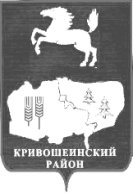 АДМИНИСТРАЦИЯ КРИВОШЕИНСКОГО РАЙОНА ПОСТАНОВЛЕНИЕ18.01.2022                                                                                                                                     № 35с. КривошеиноТомской областиО внесении изменений в постановлениеАдминистрации Кривошеинского района от 17.09.2021 № 630«Об утверждении муниципальной программы«Развитие физической культуры и спорта на территории муниципального образования Кривошеинский район на 2022-2024 годы»В целях приведения нормативного правового акта в соответствие с законодательством, на основании согласования значения показателей регионального проекта «Спорт–норма жизни» с Департаментом по молодёжной политике, физической культуре и спорту Томской области согласно доведенных данных  ПОСТАНОВЛЯЮ: 1. Внести в постановление Администрации Кривошеинского района от 17.09.2021 № 630 «Об утверждении муниципальной программы «Развитие физической культуры и спорта на территории муниципального образования Кривошеинский район на 2022-2024 годы» (далее постановление) следующие изменения:1) Приложение к постановлению изложить в новой редакции согласно приложению к настоящему постановлению.2. Настоящее постановление вступает в силу с даты его официального опубликования. 3. Настоящее постановление подлежит официальному опубликованию в газете «Районные вести» и размещению на официальном сайте муниципального образования Кривошеинский район в информационно-телекоммуникационной сети «Интернет».4. Контроль за исполнением настоящего постановления оставляю за собой.Глава Кривошеинского района   							           А.Н. Коломин Беляев Ю.А.           2-14-90Департамент по молодежной политике, физической культуре и спорту Томской областиУправление финансов Экономический отделБухгалтерияПрокуратураУправление образования Главный специалист по молодежной политике и спортуЦМБРедакцияПриложение УТВЕРЖДЕНАпостановлением Администрации Кривошеинского районаот 18.01.2022 № 35Муниципальная программа«Развитие физической культуры и спорта на территории муниципального образования Кривошеинский район Томской области на 2022-2024 годы»ПАСПОРТ МУНИЦИПАЛЬНОЙ ПРОГРАММЫ 1. Анализ текущей ситуацииМуниципальная программа «Развитие физической культуры и спорта на территории муниципального образования Кривошеинский район Томской области на 2022-2024 годы» (далее - Программа) реализуется в сфере физической культуры и спорта.Цели комплекса мероприятий по развитию физической культуры и спорта на территории Кривошеинского района определены в концепции социально-экономического развития муниципального образования Кривошеинский район до 2030 года, утвержденной решением Думы Кривошеинского района от 24.12.2015 № 24 «Об утверждении Стратегии социально экономического развития муниципального образования Кривошеинский района до 2030 г.» (далее Концепция). Концепция предусматривает мероприятия по сохранению и совершенствованию материально-технической базы и инфраструктуры физической культуры и спорта, укреплению здоровья населения и формирование здорового образа жизни, созданию благоприятных условий для увеличения охвата населения спортом и физической культурой, обеспечению успешного выступления спортсменов Кривошеинского района на соревнованиях различного уровня.Реализация поставленных целей и задач способствует развитию человеческого потенциала, укреплению здоровья нации и успешному выступлению спортивных сборных команд Кривошеинского района по видам спорта на районных, областных, межрегиональных и всероссийских спортивных соревнованиях, а также укреплению материально технической базы района. Основные показатели состояния физической культуры и спорта в муниципальном образовании «Кривошеинский район» на 01.01.2021 года явились:- всего штатных работников физической культуры и спорта - 31;- всего спортивных сооружений – 41;- площадь плоскостных спортивных сооружений – 22 080 м2;- площадь спортивных залов – 2 606 м2;- доля населения, систематически занимающегося физической культурой и спортом – 36%. Значительную роль в развитии физической культуры и спорта играет сеть спортивных сооружений. Так в рамках строительства и реконструкции спортивных сооружений за период 2017-2021 годы были реализованы проекты: - капитальный ремонт стадиона «Кедр»;- строительство универсальной площадки с. Володино;- установлены спортивные площадки для сдачи норм ГТО в с. Красный Яр, 
с. Новокривошеино, с. Петровка, с. Иштан. Анализ показателей развития физической культуры и спорта на территории муниципального образования Кривошеинский район Томской области указывает на необходимость разработки комплекса мер, направленных на повышение роли физической культуры и здорового образа жизни среди жителей района, именно программно-целевым методом. 2. Основные цели и задачи программыЦель настоящей программы – создание условий для развития физической культуры и спорта в муниципальном образовании Кривошеинский район Томской области. Для достижения указанной цели в Программе определены следующие задачи: 1. Развитие материально-технической базы для занятия массовым спортом по месту жительства и в образовательных учреждениях. Показатель цели:1.1. Потребность в спортивном инвентаре сборных команд Кривошеинского района: 2017 - 50%; 2018 - 49%; 2019 - 48%; 2020 - 48%; 2021 - 47%.Прогноз: 2022 - 46%; 2023 - 45%; 2024 - 44%. 1.2. Оснащение спортивных объектов (площадок) необходимым инвентарем: 2017 - 70%; 2018 - 71%; 2019 - 72%; 2020 - 73%; 2021 - 74%. Прогноз: 2022 - 75%; 2023 - 76%; 2024 - 77%. 2. Увеличение количества лиц, занимающихся массовым спортом по месту жительства.Показатель цели: Доля населения систематически занимающихся физической культурой и спортом, 
в общей численности населения от 3 до 79 лет: 2017 - 23,5%; 2018 - 23,5%; 2019 - 30%; 2020 - 31%; 2021 - 32%.Прогноз: 2022 - 40,5%; 2023 - 42,1%; 2024 - 43,2%. 3. Пропаганда физической культуры и спорта, как важнейшей составляющей здорового образа жизни.Показатель цели: 3.1. Количество проведенных спортивных районных мероприятий: 2017 - 14; 2018 - 14; 2019 - 15; 2020 - 15; 2021 - 16. Прогноз: 2022 - 20; 2023 - 21; 2024 - 22. 3.2. Количество проведенных спортивных областных мероприятий: 2017 - 2; 2018 - 2; 2019 - 2; 2020 - 1; 2021 - 0.             Прогноз: 2022 - 2; 2023 - 2; 2024 - 2.4. Подготовка спортивного резерва.Показатель цели: 4.1. Количество спортсменов выполнивших 1,2,3 спортивный разряд, кандидата в мастера спорта, мастера спорта: 2017 - 10; 2018 - 10; 2019 - 10; 2020 - 10; 2021 - 10.      Прогноз: 2022 - 11; 2023 - 12; 2024 - 13.4.2. Участие сборных команд Кривошеинского района в межрайонных, территориальных, областных, окружных и всероссийских соревнованиях: 2017 - 15; 2018 - 15; 2019 - 15; 2020 - 15; 2021 - 10. Прогноз: 2022 - 11; 2023 - 12; 2024 - 13.5. Увеличение количества лиц, принявших участие в сдаче норм спортивного комплекса «Готов к труду и обороне» (далее ГТО): 2017 - 520; 2018 - 530; 2019 - 550; 2020 - 580; 2021 - 600.Прогноз: 2022 - 200; 2023 - 225; 2024 - 250.Система реализации комплекса мероприятий настоящей Программы и её ресурсное обеспечение представлена в Приложении 1 к настоящей Программе.4. Механизм реализации программы и контроля за реализацией программы.Администрация Кривошеинского района, является уполномоченным органом местного самоуправления муниципального образования Кривошеинский район Томской области по реализации настоящей Программы и осуществлению взаимодействия с уполномоченными федеральными органами исполнительной власти по вопросам физической культуры и спорта, исполнительными органами государственной власти Томской области, структурными подразделениями Администрации Томской области, органами местного самоуправления муниципальных образований Томской области, иными органами и организациями в целях реализации настоящей Программы. Непосредственное управление Программой осуществляется Администрацией Кривошеинского района. Администрация Кривошеинского района при необходимости на основании представленных данных главного специалиста по молодежной политике и спорту (далее Специалист) корректирует цель, задачи, показатели Программы. Специалист на основании ежеквартальной отчетности исполнителей Программы контролирует ход реализации мероприятий Программы, осуществляет взаимодействие с исполнителями Программы, совместно с контрольными органами муниципального образования Кривошеинский район Томской области осуществляет контроль целевого использования бюджетных средств всех уровней бюджетной системы Российской Федерации, направленных на реализацию мероприятий Программы, обеспечивает согласованность действий исполнителей муниципальной программы. Специалист несет ответственность за предоставление отчетности о реализации Программы в установленном порядке и в установленные сроки на основании отчетной информации о ходе и итогах реализации Программы, предоставленной исполнителями Программы. В случае непредставления или несвоевременного предоставления отчетной информации о ходе и результатах исполнения программных мероприятий исполнителями, Специалист вносит предложение о применении мер дисциплинарного воздействия к исполнителям программы.Специалист обеспечивает целевое и эффективное расходование бюджетных средств всех уровней бюджетной системы Российской Федерации, при необходимости организует в соответствии с действующим законодательством и иными нормативными правовыми актами закупку необходимых товаров, работ, услуг с заключением контрактов (договоров) на выполнение конкретных мероприятий, предусмотренных Программой, контролирует ход и качество выполнения контрагентами договорных обязательств.5. Возможные рискиВозможными рисками, препятствующими достижению поставленных целей и решению задач муниципальной Программы, являются:-негативные изменения в экономике Томской области и как следствие возможность негативного влияния на финансирование мероприятий Программы;-изменение демографической ситуации в Кривошеинском районе может вызвать снижение показателей в связи с уменьшением общей численности населения;-  удаленность от областного центра;Предложения по мерам управления рисками:-разработка, принятие и реализация на региональном уровне мер, направленных на обеспечение сбалансированности бюджетов муниципальных образований; -введение практики неотвратимого привлечения к ответственности должностных лиц, ответственных за реализацию Программы;-внедрение механизмов оценки результативности работы должностных лиц, ответственных за реализацию Программы;-повышение качества планирования тренировочных и выездных спортивных мероприятий.Приложение 1 к Программе Система реализации комплекса мероприятий настоящей Программы и её ресурсное обеспечениеПоказатели эффективности программыНаименование муниципальной программы«Развитие физической культуры и спорта на территории муниципального образования Кривошеинский район Томской области на 2022-2024 годы» «Развитие физической культуры и спорта на территории муниципального образования Кривошеинский район Томской области на 2022-2024 годы» «Развитие физической культуры и спорта на территории муниципального образования Кривошеинский район Томской области на 2022-2024 годы» «Развитие физической культуры и спорта на территории муниципального образования Кривошеинский район Томской области на 2022-2024 годы» «Развитие физической культуры и спорта на территории муниципального образования Кривошеинский район Томской области на 2022-2024 годы» Основание для разработки программыСтатья 179 Бюджетного кодекса Российской Федерации, Постановление Администрации Кривошеинского района от 11.10.2013 № 758 «Об утверждении Порядка разработки, реализации и оценки эффективности муниципальных программ муниципального образования Кривошеинский район»Статья 179 Бюджетного кодекса Российской Федерации, Постановление Администрации Кривошеинского района от 11.10.2013 № 758 «Об утверждении Порядка разработки, реализации и оценки эффективности муниципальных программ муниципального образования Кривошеинский район»Статья 179 Бюджетного кодекса Российской Федерации, Постановление Администрации Кривошеинского района от 11.10.2013 № 758 «Об утверждении Порядка разработки, реализации и оценки эффективности муниципальных программ муниципального образования Кривошеинский район»Статья 179 Бюджетного кодекса Российской Федерации, Постановление Администрации Кривошеинского района от 11.10.2013 № 758 «Об утверждении Порядка разработки, реализации и оценки эффективности муниципальных программ муниципального образования Кривошеинский район»Статья 179 Бюджетного кодекса Российской Федерации, Постановление Администрации Кривошеинского района от 11.10.2013 № 758 «Об утверждении Порядка разработки, реализации и оценки эффективности муниципальных программ муниципального образования Кривошеинский район»Заказчик программыАдминистрация (исполнительно-распорядительный орган муниципального образования) Администрация Кривошеинского района (далее Администрация Кривошеинского района)Администрация (исполнительно-распорядительный орган муниципального образования) Администрация Кривошеинского района (далее Администрация Кривошеинского района)Администрация (исполнительно-распорядительный орган муниципального образования) Администрация Кривошеинского района (далее Администрация Кривошеинского района)Администрация (исполнительно-распорядительный орган муниципального образования) Администрация Кривошеинского района (далее Администрация Кривошеинского района)Администрация (исполнительно-распорядительный орган муниципального образования) Администрация Кривошеинского района (далее Администрация Кривошеинского района)Разработчик программыАдминистрация Кривошеинского районаАдминистрация Кривошеинского районаАдминистрация Кривошеинского районаАдминистрация Кривошеинского районаАдминистрация Кривошеинского районаИсполнители программыАдминистрация Кривошеинского района; МКУ «Управление образования»; Администрации сельских поселений Кривошеинского района Администрация Кривошеинского района; МКУ «Управление образования»; Администрации сельских поселений Кривошеинского района Администрация Кривошеинского района; МКУ «Управление образования»; Администрации сельских поселений Кривошеинского района Администрация Кривошеинского района; МКУ «Управление образования»; Администрации сельских поселений Кривошеинского района Администрация Кривошеинского района; МКУ «Управление образования»; Администрации сельских поселений Кривошеинского района Сроки реализации программы 2022-2024 годы2022-2024 годы2022-2024 годы2022-2024 годы2022-2024 годыЦель программыСоздание условий для развития физической культуры и спорта в муниципальном образовании Кривошеинский район Томской областиСоздание условий для развития физической культуры и спорта в муниципальном образовании Кривошеинский район Томской областиСоздание условий для развития физической культуры и спорта в муниципальном образовании Кривошеинский район Томской областиСоздание условий для развития физической культуры и спорта в муниципальном образовании Кривошеинский район Томской областиСоздание условий для развития физической культуры и спорта в муниципальном образовании Кривошеинский район Томской областиОсновные задачи программы1. Развитие материально-технической базы для занятия массовым спортом по месту жительства и в образовательных учреждениях;2. Увеличение количества лиц, занимающихся массовым спортом по месту жительства;3. Пропаганда физической культуры и спорта как важнейшей составляющей здорового образа жизни;4. Подготовка спортивного резерва; 5. Увеличение количества лиц, принявших участие в сдаче норм спортивного комплекса «Готов к труду и обороне» (далее ГТО)1. Развитие материально-технической базы для занятия массовым спортом по месту жительства и в образовательных учреждениях;2. Увеличение количества лиц, занимающихся массовым спортом по месту жительства;3. Пропаганда физической культуры и спорта как важнейшей составляющей здорового образа жизни;4. Подготовка спортивного резерва; 5. Увеличение количества лиц, принявших участие в сдаче норм спортивного комплекса «Готов к труду и обороне» (далее ГТО)1. Развитие материально-технической базы для занятия массовым спортом по месту жительства и в образовательных учреждениях;2. Увеличение количества лиц, занимающихся массовым спортом по месту жительства;3. Пропаганда физической культуры и спорта как важнейшей составляющей здорового образа жизни;4. Подготовка спортивного резерва; 5. Увеличение количества лиц, принявших участие в сдаче норм спортивного комплекса «Готов к труду и обороне» (далее ГТО)1. Развитие материально-технической базы для занятия массовым спортом по месту жительства и в образовательных учреждениях;2. Увеличение количества лиц, занимающихся массовым спортом по месту жительства;3. Пропаганда физической культуры и спорта как важнейшей составляющей здорового образа жизни;4. Подготовка спортивного резерва; 5. Увеличение количества лиц, принявших участие в сдаче норм спортивного комплекса «Готов к труду и обороне» (далее ГТО)1. Развитие материально-технической базы для занятия массовым спортом по месту жительства и в образовательных учреждениях;2. Увеличение количества лиц, занимающихся массовым спортом по месту жительства;3. Пропаганда физической культуры и спорта как важнейшей составляющей здорового образа жизни;4. Подготовка спортивного резерва; 5. Увеличение количества лиц, принявших участие в сдаче норм спортивного комплекса «Готов к труду и обороне» (далее ГТО)Перечень подпрограмм   ОтсутствуетОтсутствуетОтсутствуетОтсутствуетОтсутствуетОбъемы и источники финансирования ПрограммыОбщий объем финансирования 13 600,1 тыс. руб., в т.ч. по годам реализации:Общий объем финансирования 13 600,1 тыс. руб., в т.ч. по годам реализации:Общий объем финансирования 13 600,1 тыс. руб., в т.ч. по годам реализации:Общий объем финансирования 13 600,1 тыс. руб., в т.ч. по годам реализации:Общий объем финансирования 13 600,1 тыс. руб., в т.ч. по годам реализации:Объемы и источники финансирования ПрограммыПо источникам финансирования (тыс. руб.):2022 г.2023 г.2024 г.ВсегоОбъемы и источники финансирования ПрограммыМестный бюджет 1 150,001 000,001 000,003 150,00Объемы и источники финансирования ПрограммыФедеральный бюджет (в т.ч. субвенции, субсидии)2 004,70,000,002 004,7Объемы и источники финансирования ПрограммыОбластной бюджет(в т.ч. субвенции, субсидии)3 372,002 536,72 536,78 445,4Объемы и источники финансирования ПрограммыВнебюджетные источники0,000,000,000,00Ожидаемые конечные результаты программы1. Обеспеченность в спортивном инвентаре сборных команд Кривошеинского района;2. Увеличение количества лиц, занимающихся массовым спортом по месту жительства;3. Позиционирование физической культуры и спорта как важнейшей составляющей здорового образа жизни;4. Увеличение количества проведенных спортивных районных мероприятий;5. Увеличение количества спортсменов выполнивших 1,2,3 спортивный разряд, кандидата в мастера спорта, мастера спорта; 6. Участие сборных команд Кривошеинского района в межрайонных, территориальных, областных соревнованиях;7. Увеличение количества лиц, принявших участие в сдаче норм ГТО;8. Оснащение спортивных объектов (площадок) необходимым инвентарем.1. Обеспеченность в спортивном инвентаре сборных команд Кривошеинского района;2. Увеличение количества лиц, занимающихся массовым спортом по месту жительства;3. Позиционирование физической культуры и спорта как важнейшей составляющей здорового образа жизни;4. Увеличение количества проведенных спортивных районных мероприятий;5. Увеличение количества спортсменов выполнивших 1,2,3 спортивный разряд, кандидата в мастера спорта, мастера спорта; 6. Участие сборных команд Кривошеинского района в межрайонных, территориальных, областных соревнованиях;7. Увеличение количества лиц, принявших участие в сдаче норм ГТО;8. Оснащение спортивных объектов (площадок) необходимым инвентарем.1. Обеспеченность в спортивном инвентаре сборных команд Кривошеинского района;2. Увеличение количества лиц, занимающихся массовым спортом по месту жительства;3. Позиционирование физической культуры и спорта как важнейшей составляющей здорового образа жизни;4. Увеличение количества проведенных спортивных районных мероприятий;5. Увеличение количества спортсменов выполнивших 1,2,3 спортивный разряд, кандидата в мастера спорта, мастера спорта; 6. Участие сборных команд Кривошеинского района в межрайонных, территориальных, областных соревнованиях;7. Увеличение количества лиц, принявших участие в сдаче норм ГТО;8. Оснащение спортивных объектов (площадок) необходимым инвентарем.1. Обеспеченность в спортивном инвентаре сборных команд Кривошеинского района;2. Увеличение количества лиц, занимающихся массовым спортом по месту жительства;3. Позиционирование физической культуры и спорта как важнейшей составляющей здорового образа жизни;4. Увеличение количества проведенных спортивных районных мероприятий;5. Увеличение количества спортсменов выполнивших 1,2,3 спортивный разряд, кандидата в мастера спорта, мастера спорта; 6. Участие сборных команд Кривошеинского района в межрайонных, территориальных, областных соревнованиях;7. Увеличение количества лиц, принявших участие в сдаче норм ГТО;8. Оснащение спортивных объектов (площадок) необходимым инвентарем.1. Обеспеченность в спортивном инвентаре сборных команд Кривошеинского района;2. Увеличение количества лиц, занимающихся массовым спортом по месту жительства;3. Позиционирование физической культуры и спорта как важнейшей составляющей здорового образа жизни;4. Увеличение количества проведенных спортивных районных мероприятий;5. Увеличение количества спортсменов выполнивших 1,2,3 спортивный разряд, кандидата в мастера спорта, мастера спорта; 6. Участие сборных команд Кривошеинского района в межрайонных, территориальных, областных соревнованиях;7. Увеличение количества лиц, принявших участие в сдаче норм ГТО;8. Оснащение спортивных объектов (площадок) необходимым инвентарем.Контроль за исполнением программыАдминистрация Кривошеинского района, контрольные органы муниципального образования Кривошеинский район Томской областиАдминистрация Кривошеинского района, контрольные органы муниципального образования Кривошеинский район Томской областиАдминистрация Кривошеинского района, контрольные органы муниципального образования Кривошеинский район Томской областиАдминистрация Кривошеинского района, контрольные органы муниципального образования Кривошеинский район Томской областиАдминистрация Кривошеинского района, контрольные органы муниципального образования Кривошеинский район Томской области№ п/пМероприятияСрок реализацииМестный бюджет руб.Федеральный бюджетОбластной бюджет руб.Ожидаемые результатыОтветственные исполнители1. Развитие материально-технической базы для занятия массовым спортом по месту жительства и в образовательных учреждениях.1. Развитие материально-технической базы для занятия массовым спортом по месту жительства и в образовательных учреждениях.1. Развитие материально-технической базы для занятия массовым спортом по месту жительства и в образовательных учреждениях.1. Развитие материально-технической базы для занятия массовым спортом по месту жительства и в образовательных учреждениях.1. Развитие материально-технической базы для занятия массовым спортом по месту жительства и в образовательных учреждениях.1. Развитие материально-технической базы для занятия массовым спортом по месту жительства и в образовательных учреждениях.1. Развитие материально-технической базы для занятия массовым спортом по месту жительства и в образовательных учреждениях.1. Развитие материально-технической базы для занятия массовым спортом по месту жительства и в образовательных учреждениях.1.1.Оснащение сборных команд Кривошеинского района спортивным инвентарем 202220232024300 000,00300 000,00300 000,000,000,000,00  0,000,000,00  Уровень оснащенности сборных команд Кривошеинского района спортивным инвентаремАдминистрация Кривошеинского района, Администрации сельских поселений, МКУ «Управление образования»1.2.Оснащение спортивных объектов (площадок) необходимым инвентарем202220232024100 000,00100 000,00100 000,000,000,000,00  0,000,000,00  Уровень оснащенности   спортивных объектов (площадок) необходимым инвентарем Администрация Кривошеинского района, Администрации сельских поселений, МКУ «Управление образования»Итого по мероприятию:202220232024400 000,00400 000,00400 000,000,000,000,00  0,000,000,00  Администрация Кривошеинского района, Администрации сельских поселений, МКУ «Управление образования»2. Увеличение количества лиц, занимающихся массовым спортом по месту жительства.2. Увеличение количества лиц, занимающихся массовым спортом по месту жительства.2. Увеличение количества лиц, занимающихся массовым спортом по месту жительства.2. Увеличение количества лиц, занимающихся массовым спортом по месту жительства.2. Увеличение количества лиц, занимающихся массовым спортом по месту жительства.2. Увеличение количества лиц, занимающихся массовым спортом по месту жительства.2. Увеличение количества лиц, занимающихся массовым спортом по месту жительства.2. Увеличение количества лиц, занимающихся массовым спортом по месту жительства.2.1.Привлечение населения Кривошеинского района к систематическим занятиям физической культурой и спорту2022202320240,000,000,000,000,000,00  0,000,000,00  Доля населения, систематически занимающегося физической культурой и спортом Администрация Кривошеинского района, Администрации сельских поселений, МКУ «Управление образования»Итого по мероприятию:2022202320240,000,000,000,000,000,00  0,000,000,00  Администрация Кривошеинского района, Администрации сельских поселений, МКУ «Управление образования»3. Пропаганда физической культуры и спорта как важнейшей составляющей здорового образа жизни.3. Пропаганда физической культуры и спорта как важнейшей составляющей здорового образа жизни.3. Пропаганда физической культуры и спорта как важнейшей составляющей здорового образа жизни.3. Пропаганда физической культуры и спорта как важнейшей составляющей здорового образа жизни.3. Пропаганда физической культуры и спорта как важнейшей составляющей здорового образа жизни.3. Пропаганда физической культуры и спорта как важнейшей составляющей здорового образа жизни.3. Пропаганда физической культуры и спорта как важнейшей составляющей здорового образа жизни.3. Пропаганда физической культуры и спорта как важнейшей составляющей здорового образа жизни.3.1.Проведение спортивных районных, межрайонных мероприятий202220232024191 500,00191 500,00191 500,000,000,000,00  0,000,000,00  Количество проведенныхспортивных районных мероприятийАдминистрация Кривошеинского района, Администрации сельских поселений, МКУ «Управление образования»3.2.Проведение спортивных областных мероприятий202220232024100 000,00100 000,00100 000,000,000,000,00  0,000,000,00  Количество проведенных спортивных областных мероприятийАдминистрация Кривошеинского района, Администрации сельских поселений, МКУ «Управление образования»Итого по мероприятию:202220232024291 500,00291 500,00291 500,000,000,000,00  0,000,000,00  Администрация Кривошеинского района, Администрации сельских поселений, МКУ «Управление образования»4. Подготовка спортивного резерва4. Подготовка спортивного резерва4. Подготовка спортивного резерва4. Подготовка спортивного резерва4. Подготовка спортивного резерва4. Подготовка спортивного резерва4. Подготовка спортивного резерва4. Подготовка спортивного резерва4.1.Увеличение количества спортсменов выполнивших 1,2,3 спортивный разряд, кандидата в мастера спорта, мастера спорта2022202320240,000,000,000,000,000,00  0,000,000,00  Количество спортсменов выполнивших 1,2,3 спортивный разряд, кандидата в мастера спорта, мастера спорта Администрация Кривошеинского района, Администрации сельских поселений, МКУ «Управление образования»4.2.Участие сборных команд Кривошеинского района в межрайонных, территориальных, областных, окружных и всероссийских соревнованиях202220232024150 000,00150 000,00150 000,000,000,000,00  0,000,000,00  Количество выездов на соревнованияАдминистрация Кривошеинского района, Администрации сельских поселений, МКУ «Управление образования»Итого по мероприятию:202220232024150 000,00150 000,00150 000,000,000,000,00  0,000,000,00  Администрация Кривошеинского района, Администрации сельских поселений, МКУ «Управление образования»5. Увеличение количества лиц, принявших участие в сдаче норм спортивного комплекса «Готов к труду и обороне»5. Увеличение количества лиц, принявших участие в сдаче норм спортивного комплекса «Готов к труду и обороне»5. Увеличение количества лиц, принявших участие в сдаче норм спортивного комплекса «Готов к труду и обороне»5. Увеличение количества лиц, принявших участие в сдаче норм спортивного комплекса «Готов к труду и обороне»5. Увеличение количества лиц, принявших участие в сдаче норм спортивного комплекса «Готов к труду и обороне»5. Увеличение количества лиц, принявших участие в сдаче норм спортивного комплекса «Готов к труду и обороне»5. Увеличение количества лиц, принявших участие в сдаче норм спортивного комплекса «Готов к труду и обороне»5. Увеличение количества лиц, принявших участие в сдаче норм спортивного комплекса «Готов к труду и обороне»5.Проведение совместных мероприятий по приемки норм ГТО, совместно с  центром тестирования норм ГТО Кривошеинского района 20222023202410 000,0010 000,0010 000,000,000,000,00  0,000,000,00  Количество учащихся школ и взрослого населения, прошедших процедуру сдачи норм ГТО. Администрация Кривошеинского района, Администрации сельских поселений, МКУ «Управление образования»Итого по мероприятию:20222023202410 000,0010 000,0010 000,000,000,000,00  0,000,000,00  Администрация Кривошеинского района, Администрации сельских поселений, МКУ «Управление образования»6. Софинансирование субсидий6. Софинансирование субсидий6. Софинансирование субсидий6. Софинансирование субсидий6. Софинансирование субсидий6. Софинансирование субсидий6. Софинансирование субсидий6. Софинансирование субсидий6.1.Обеспечение условий для развития физической культуры и массового спорта202220232024114 000,00114 000,00114 000,000,000,000,00  2 156 700,002 156 700,002 156 700,00Количество населения посещающих секции спортивных инструкторов. Прогноз: 2022 - 644, 2023 - 644, 2024 - 644.Администрация Кривошеинского района, Администрации сельских поселений6.2.Обеспечение участия спортивных сборных команд муниципальных районов и городских округов Томской области в официальных региональных спортивных, физкультурных мероприятиях, проводимых на территории Томской области, за исключением спортивных сборных команд муниципального образования «Город Томск», муниципального образования «Городской округ – ЗАТО Северск Томской области», муниципального образования «Томский район»2022202320244 500,004 500,004 500,000,000,000,00  80 000,0080 000,0080 000,00Количество участников в официальных региональных спортивных, физкультурных мероприятиях, проводимых на территории Томской области. Прогноз: 2022 - 40, 2023 - 42, 
2024 - 45.Администрация Кривошеинского района, Администрации сельских поселений, МКУ «Управление образования»6.3.Приобретение оборудования для малобюджетных спортивных площадок по месту жительства и учебы в муниципальных образованиях Томской области20222023202430 000,0030 000,0030 000,000,000,000,00  300 000,00300 000,00300 000,00  Приобретение оборудования для спортивных площадок. Прогноз: 2022 - 1, 2023 - 1, 2024 - 1.Администрация Кривошеинского района, Администрации сельских поселений, МКУ «Управление образования»6.4.Оснащение объектов спортивной инфраструктуры спортивно-технологическим оборудованием в рамках регионального проекта «Спорт - норма жизни»2022150 000,002 004 700,00835 300,00Оснащение объектов спортивной инфраструктуры спортивно-технологическим оборудованием. Прогноз: 2022 - 1.Администрация Кривошеинского района, МКУ «Управление образования»Итого по мероприятию:202220232024298 500,00148 500,00148 500,002 004 700,000,00  0,00  3 372 000,002 536 700,002 536 700,00Итого:2022202320241 150 000,001 000 000,001 000 000,002 004 700,000,00  0,00  3 372 000,002 536 700,002 536 700,00Всего:3 150 000,002 004 700,008 445 400,00Цели и задачи программыНаименование целевых показателейНаименование целевых показателейИсточник определения значение показателей Источник определения значение показателей Источник определения значение показателей Изменение значений показателей по годам реализации Изменение значений показателей по годам реализации Изменение значений показателей по годам реализации Изменение значений показателей по годам реализации Изменение значений показателей по годам реализации Изменение значений показателей по годам реализации Изменение значений показателей по годам реализации Изменение значений показателей по годам реализации Целевое значение показателей при окончании реализации программыЦели и задачи программыНаименование целевых показателейНаименование целевых показателейИсточник определения значение показателей Источник определения значение показателей Источник определения значение показателей 20222022202220232023202320232024Целевое значение показателей при окончании реализации программыЦель: Создание условий для развития физической культуры и спорта в муниципальном образовании Кривошеинский районДоля населения систематически занимающихся физической культурой и спортом, 
в общей численности населения от 3 до 79 лет (%)Доля населения систематически занимающихся физической культурой и спортом, 
в общей численности населения от 3 до 79 лет (%)Статистические данные МКУ «Управление образования», Администраций сельских поселений Статистические данные МКУ «Управление образования», Администраций сельских поселений Статистические данные МКУ «Управление образования», Администраций сельских поселений 40,5%40,5%40,5%42,1%42,1%42,1%42,1%43,2%43,2%Задачи: 1. Развитие материально-технической базы для занятия массовым спортом по месту жительства и в образовательных учрежденияхЗадачи: 1. Развитие материально-технической базы для занятия массовым спортом по месту жительства и в образовательных учрежденияхЗадачи: 1. Развитие материально-технической базы для занятия массовым спортом по месту жительства и в образовательных учрежденияхЗадачи: 1. Развитие материально-технической базы для занятия массовым спортом по месту жительства и в образовательных учрежденияхЗадачи: 1. Развитие материально-технической базы для занятия массовым спортом по месту жительства и в образовательных учрежденияхЗадачи: 1. Развитие материально-технической базы для занятия массовым спортом по месту жительства и в образовательных учрежденияхЗадачи: 1. Развитие материально-технической базы для занятия массовым спортом по месту жительства и в образовательных учрежденияхЗадачи: 1. Развитие материально-технической базы для занятия массовым спортом по месту жительства и в образовательных учрежденияхЗадачи: 1. Развитие материально-технической базы для занятия массовым спортом по месту жительства и в образовательных учрежденияхЗадачи: 1. Развитие материально-технической базы для занятия массовым спортом по месту жительства и в образовательных учрежденияхЗадачи: 1. Развитие материально-технической базы для занятия массовым спортом по месту жительства и в образовательных учрежденияхЗадачи: 1. Развитие материально-технической базы для занятия массовым спортом по месту жительства и в образовательных учрежденияхЗадачи: 1. Развитие материально-технической базы для занятия массовым спортом по месту жительства и в образовательных учрежденияхЗадачи: 1. Развитие материально-технической базы для занятия массовым спортом по месту жительства и в образовательных учрежденияхЗадачи: 1. Развитие материально-технической базы для занятия массовым спортом по месту жительства и в образовательных учрежденияхУвеличение численности спортивных объектовКоличество спортивных объектов построенных за период действия ПрограммыКоличество спортивных объектов построенных за период действия ПрограммыСтатистические данные Отдела статистикиСтатистические данные Отдела статистикиСтатистические данные Отдела статистики1 объект1 объект1 объект1 объект1 объект1 объект1 объект1 объект3объектаОснащение сборных команд Кривошеинского района спортивным инвентаремУровень оснащенности сборных команд Кривошеинского района спортивным инвентарем  Уровень оснащенности сборных команд Кривошеинского района спортивным инвентарем  Данные СпециалистаДанные СпециалистаДанные Специалиста46%46%46%45%45%45%45%44%44%Оснащение спортивных объектов (площадок) необходимым инвентаремУровень оснащенности спортивных объектов (площадок) необходимым инвентаремУровень оснащенности спортивных объектов (площадок) необходимым инвентаремДанные Специалиста Данные Специалиста Данные Специалиста 75%75%75%76%76%76%76%77%77%Обеспечение граждан спортивными сооружениямиУровень обеспеченности граждан спортивными сооружениями исходя из единовременной пропускной способности объектов спортаУровень обеспеченности граждан спортивными сооружениями исходя из единовременной пропускной способности объектов спортаДанные СпециалистаДанные СпециалистаДанные Специалиста115,5%115,5%115,5%117,7%117,7%117,7%117,7%117,7%117,7%2. Увеличение количества лиц, занимающихся массовым спортом по месту жительства2. Увеличение количества лиц, занимающихся массовым спортом по месту жительства2. Увеличение количества лиц, занимающихся массовым спортом по месту жительства2. Увеличение количества лиц, занимающихся массовым спортом по месту жительства2. Увеличение количества лиц, занимающихся массовым спортом по месту жительства2. Увеличение количества лиц, занимающихся массовым спортом по месту жительства2. Увеличение количества лиц, занимающихся массовым спортом по месту жительства2. Увеличение количества лиц, занимающихся массовым спортом по месту жительства2. Увеличение количества лиц, занимающихся массовым спортом по месту жительства2. Увеличение количества лиц, занимающихся массовым спортом по месту жительства2. Увеличение количества лиц, занимающихся массовым спортом по месту жительства2. Увеличение количества лиц, занимающихся массовым спортом по месту жительства2. Увеличение количества лиц, занимающихся массовым спортом по месту жительства2. Увеличение количества лиц, занимающихся массовым спортом по месту жительства2. Увеличение количества лиц, занимающихся массовым спортом по месту жительстваПривлечение населения Кривошеинского района к систематическим занятиям физической культурой и спортуПривлечение населения Кривошеинского района к систематическим занятиям физической культурой и спортуДоля населения систематически занимающихся физической культурой и спортом, 
в общей численности населения от 3 до 79 летСтатистические данные МКУ «Управление образования»Администраций сельских поселений Статистические данные МКУ «Управление образования»Администраций сельских поселений 40,5% 40,5% 40,5% 42,1%42,1%42,1%42,1%43,2%43,2%43,2%Привлечение населения Кривошеинского района к систематическим занятиям физической культурой и спортуПривлечение населения Кривошеинского района к систематическим занятиям физической культурой и спортуДоля детей и молодежи (возраст 3-29 лет), систематически занимающихся физической культурой и спортом, в общей численности детей и молодежиСтатистические данные МКУ «Управление образования»Администраций сельских поселений Статистические данные МКУ «Управление образования»Администраций сельских поселений 81% 81% 81% 83%83%83%83%83%83%83%Привлечение населения Кривошеинского района к систематическим занятиям физической культурой и спортуПривлечение населения Кривошеинского района к систематическим занятиям физической культурой и спортуДоля граждан среднего возраста (женщины: 30-54; мужчины: 30-59 лет), систематически занимающихся физической культурой и спортом, в общей численности граждан среднего возрастаСтатистические данные МКУ «Управление образования»Администраций сельских поселений Статистические данные МКУ «Управление образования»Администраций сельских поселений 24% 24% 24% 30%30%30%30%40%40%40%Привлечение населения Кривошеинского района к систематическим занятиям физической культурой и спортуПривлечение населения Кривошеинского района к систематическим занятиям физической культурой и спортуДоля граждан старшего возраста (женщины: 55-79; мужчины: 60-79 лет), систематически занимающихся физической культурой и спортом, в общей численности граждан старшего возрастаСтатистические данные Управления образования Администраций сельских поселений Статистические данные Управления образования Администраций сельских поселений 11,5% 11,5% 11,5% 15%15%15%15%18%18%18%3. Пропаганда физической культуры и спорта как важнейшей составляющей здорового образа жизни3. Пропаганда физической культуры и спорта как важнейшей составляющей здорового образа жизни3. Пропаганда физической культуры и спорта как важнейшей составляющей здорового образа жизни3. Пропаганда физической культуры и спорта как важнейшей составляющей здорового образа жизни3. Пропаганда физической культуры и спорта как важнейшей составляющей здорового образа жизни3. Пропаганда физической культуры и спорта как важнейшей составляющей здорового образа жизни3. Пропаганда физической культуры и спорта как важнейшей составляющей здорового образа жизни3. Пропаганда физической культуры и спорта как важнейшей составляющей здорового образа жизни3. Пропаганда физической культуры и спорта как важнейшей составляющей здорового образа жизни3. Пропаганда физической культуры и спорта как важнейшей составляющей здорового образа жизни3. Пропаганда физической культуры и спорта как важнейшей составляющей здорового образа жизни3. Пропаганда физической культуры и спорта как важнейшей составляющей здорового образа жизни3. Пропаганда физической культуры и спорта как важнейшей составляющей здорового образа жизни3. Пропаганда физической культуры и спорта как важнейшей составляющей здорового образа жизни3. Пропаганда физической культуры и спорта как важнейшей составляющей здорового образа жизниПроведение спортивных районных мероприятийПроведение спортивных районных мероприятийКоличество проведенных спортивных районных мероприятийДанные специалиста Данные специалиста 20202021212121222222Проведение спортивных областных мероприятийПроведение спортивных областных мероприятийКоличество проведенных спортивных областных мероприятий  Статистические данные МКУ «Управление образования», Специалиста Статистические данные МКУ «Управление образования», Специалиста 22222222224. Подготовка спортивного резерва4. Подготовка спортивного резерва4. Подготовка спортивного резерва4. Подготовка спортивного резерва4. Подготовка спортивного резерва4. Подготовка спортивного резерва4. Подготовка спортивного резерва4. Подготовка спортивного резерва4. Подготовка спортивного резерва4. Подготовка спортивного резерва4. Подготовка спортивного резерва4. Подготовка спортивного резерва4. Подготовка спортивного резерва4. Подготовка спортивного резерва4. Подготовка спортивного резерваУвеличение количества спортсменов выполнивших 1,2,3 спортивный разряд, кандидата в мастера спорта, мастера спорта. Увеличение количества спортсменов выполнивших 1,2,3 спортивный разряд, кандидата в мастера спорта, мастера спорта. Количество спортсменов выполнивших 1,2,3 спортивный разряд, кандидата в мастера спорта, мастера спорта. Статистические данные МКУ «Управление образования», Администраций сельских поселений, МБОУ ДО «ДЮСШ»1111111212121213131313Участие сборных команд Кривошеинского района в межрайонных, территориальных, областных соревнованиях.Участие сборных команд Кривошеинского района в межрайонных, территориальных, областных соревнованиях.Количество выездов на соревнованияДанные специалиста 11111112121212131313135. Увеличение количества лиц, принявших участие в сдаче норм спортивного комплекса «Готов к труду и обороне» 5. Увеличение количества лиц, принявших участие в сдаче норм спортивного комплекса «Готов к труду и обороне» 5. Увеличение количества лиц, принявших участие в сдаче норм спортивного комплекса «Готов к труду и обороне» 5. Увеличение количества лиц, принявших участие в сдаче норм спортивного комплекса «Готов к труду и обороне» 5. Увеличение количества лиц, принявших участие в сдаче норм спортивного комплекса «Готов к труду и обороне» 5. Увеличение количества лиц, принявших участие в сдаче норм спортивного комплекса «Готов к труду и обороне» 5. Увеличение количества лиц, принявших участие в сдаче норм спортивного комплекса «Готов к труду и обороне» 5. Увеличение количества лиц, принявших участие в сдаче норм спортивного комплекса «Готов к труду и обороне» 5. Увеличение количества лиц, принявших участие в сдаче норм спортивного комплекса «Готов к труду и обороне» 5. Увеличение количества лиц, принявших участие в сдаче норм спортивного комплекса «Готов к труду и обороне» 5. Увеличение количества лиц, принявших участие в сдаче норм спортивного комплекса «Готов к труду и обороне» 5. Увеличение количества лиц, принявших участие в сдаче норм спортивного комплекса «Готов к труду и обороне» 5. Увеличение количества лиц, принявших участие в сдаче норм спортивного комплекса «Готов к труду и обороне» 5. Увеличение количества лиц, принявших участие в сдаче норм спортивного комплекса «Готов к труду и обороне» 5. Увеличение количества лиц, принявших участие в сдаче норм спортивного комплекса «Готов к труду и обороне» Проведение совместных мероприятий по приемки норм ГТО, совместно с центром тестирования норм ГТО Кривошеинского районаПроведение совместных мероприятий по приемки норм ГТО, совместно с центром тестирования норм ГТО Кривошеинского районаКоличество учащихся школ и взрослого населения, прошедших процедуру сдачи норм ГТО в центре тестирования Кривошеинского района Статистические данные регионального центра тестирования 2002002002252252252252502502502506. Софинансирование субсидий6. Софинансирование субсидий6. Софинансирование субсидий6. Софинансирование субсидий6. Софинансирование субсидий6. Софинансирование субсидий6. Софинансирование субсидий6. Софинансирование субсидий6. Софинансирование субсидий6. Софинансирование субсидий6. Софинансирование субсидий6. Софинансирование субсидий6. Софинансирование субсидий6. Софинансирование субсидий6. Софинансирование субсидийОбеспечение условий для развития физической культуры и массового спорта Обеспечение условий для развития физической культуры и массового спорта Количество занимающихся у спортивных инструкторовСтатистические данные, журналы учета секций инструкторов 644644644644644644644644644644644Обеспечение участия спортивных сборных команд муниципальных районов и городских округов Томской области в официальных региональных спортивных, физкультурных мероприятиях, проводимых на территории Томской области, за исключением спортивных сборных команд муниципального образования «Город Томск», муниципального образования «Городской округ – ЗАТО Северск Томской области», муниципального образования «Томский район»Обеспечение участия спортивных сборных команд муниципальных районов и городских округов Томской области в официальных региональных спортивных, физкультурных мероприятиях, проводимых на территории Томской области, за исключением спортивных сборных команд муниципального образования «Город Томск», муниципального образования «Городской округ – ЗАТО Северск Томской области», муниципального образования «Томский район»Количество участников в официальных региональных спортивных, физкультурных мероприятиях, проводимых на территории Томской областиПротоколы официальных региональных спортивных, физкультурных мероприятиях, проводимых на территории Томской области, отчеты4040404242424545454545Приобретение оборудования для малобюджетных спортивных площадок по месту жительства и учебы в муниципальных образованиях Томской областиПриобретение оборудования для малобюджетных спортивных площадок по месту жительства и учебы в муниципальных образованиях Томской областиКоличество закупленного оборудования для малобюджетных спортивных площадок, комплектАкты приема-передачи, товарные накладные, договора на приобретение оборудования11111111111